Nomor :  09/488/Peng-Und/I/2019Perihal :  Pengumuman dan Undangan  Diberitahukan kepada seluruh mahasiswa Program MM-UMB, bahwa sesuai jadwal di bawah ini akan dilaksanakan Seminar Proposal Tesis, maka  mahasiswa yang bersangkutan mengundang para mahasiswa untuk hadir sebagai peserta.Demikian pengumuman dan undangan ini, untuk diperhatikan dan diindahkan sebagaimana mestinya. Terima kasih.	Dikeluarkan di	:  Jakarta	Padatanggal	:  Ketua Program Studi Magister ManajemenTtd	
Dr. Aty Herawati, M.Si., CFRM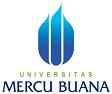 PENGUMUMAN JADWAL SEMINAR PROPOSAL TESISPROGRAM STUDI MAGISTER MANAJEMENPROGRAM PASCASARJANAQNO.HARI, TGL.JAMN.I.M.N A M ADOSEN PEMBIMBINGDOSEN PENELAAHKON-SEN-TRASITEMPAT/ RUANG01rabu, 30 Januari 2019 Pkl 09.0055116120131Frista Daeretha MarasabessyP1: Dr. Sing Min Johanes, Lo, BSChe, MSODP2. Dr. Tjiptogoro Dinarjo Soehari, MMMSDMKampus A Meruya T. 40802rabu, 30 Januari 2019 Pkl 10.0055114120308Tri HardoyoP1: Dr. Sing Min Johanes, Lo, BSChe, MSODP2. Dr. Tjiptogoro Dinarjo Soehari, MMMSDMKampus A Meruya T. 40803rabu, 30 Januari 2019 Pkl 11.0055117110044Arief Kresno WibowoP1: Dr. Tjiptogoro Dinarjo Soehari, MMP2. Dr. Sing Min Johanes, Lo, BSChe, MSODMSDMKampus A Meruya T. 408